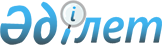 Об установлении цен на товары (работы, услуги), производимые и (или) реализуемые субъектом государственной монополии в сфере государственного градостроительного кадастраПриказ Министра национальной экономики Республики Казахстан от 29 февраля 2016 года № 114. Зарегистрирован в Министерстве юстиции Республики Казахстан 29 марта 2016 года № 13550.
      В соответствии с пунктом 2 статьи 38 Закона Республики Казахстан от 16 июля 2001 года "Об архитектурной, градостроительной и строительной деятельности в Республике Казахстан", ПРИКАЗЫВАЮ:
      1. Установить цены на товары (работы, услуги), производимые и (или) реализуемые субъектом государственной монополии в сфере государственного градостроительного кадастра согласно приложению к настоящему приказу.
      2. Комитету по делам строительства, жилищно-коммунального хозяйства и управления земельными ресурсами обеспечить в установленном законодательством порядке:
      1) государственную регистрацию настоящего приказа в Министерстве юстиции Республики Казахстан;
      2) размещение настоящего приказа на интернет-ресурсе Министерства национальной экономики Республики Казахстан;
      3) направление копии настоящего приказа в печатном и электронном виде на официальное опубликование в периодические печатные издания и информационно-правовую систему "Әділет" в течение десяти календарных дней после его государственной регистрации в Министерстве юстиции Республики Казахстан, а также в Республиканский центр правовой информации в течение пяти рабочих дней со дня получения зарегистрированного приказа для включения в эталонный контрольный банк нормативных правовых актов Республики Казахстан;
      4) в течение десяти рабочих дней после государственной регистрации настоящего приказа в Министерстве юстиции Республики Казахстан представление в Юридический департамент Министерства национальной экономики Республики Казахстан сведений об исполнении мероприятий, предусмотренных подпунктами 1), 2) и 3) настоящего пункта.
      3. Контроль за исполнением настоящего приказа возложить на курирующего вице-министра национальной экономики Республики Казахстан.
      4. Настоящий приказ вводится в действие по истечении десяти календарных дней после дня его первого официального опубликования. Цены на товары (работы, услуги), производимые и (или) реализуемые субъектом государственной монополии в сфере государственного градостроительного кадастра
      Сноска. Цены - в редакции приказа Министра промышленности и строительства РК от 25.12.2023 № 156 (вводится в действие по истечении десяти календарных дней после дня его первого официального опубликования). Глава 1. Учет информации в государственном градостроительном кадастре (регистрация, внесение данных) Глава 2. Предоставление сведений из Государственного градостроительного кадастра Глава 3. Инвентаризация инженерных коммуникаций
					© 2012. РГП на ПХВ «Институт законодательства и правовой информации Республики Казахстан» Министерства юстиции Республики Казахстан
				
Министр
национальной экономики
Республики Казахстан
Е. ДосаевПриложение
к приказу Министра
национальной экономики
Республики Казахстан
от 29 февраля 2016 года № 114 № п/п Наименование Единица измерения Цена, тенге (без учета налога на добавленную стоимость)
1
Предпроектная и проектная документация
объект
3 478
2 Материалы инженерно-геодезических изысканий (топографическая и исполнительная съемка) 1
2 Материалы инженерно-геодезических изысканий (топографическая и исполнительная съемка) 1
2 Материалы инженерно-геодезических изысканий (топографическая и исполнительная съемка) 1
2 Материалы инженерно-геодезических изысканий (топографическая и исполнительная съемка) 1
2.1
объекты III (пониженного) уровня ответственности
га
6 480 
2.2
объекты II (нормального) уровня ответственности, не относящиеся к техническим сложным
га
8 594
2.3
объекты I (повышенного) и II (нормального) уровня ответственности, относящиеся к техническим сложным
га
10 916
2.4
технологически сложных объектов
га
13 486
Примечание:
1) отнесение объектов по уровням ответственности, определяются в соответствии с Правилами определения общего порядка отнесения зданий и сооружений к технически и (или) технологически сложным объектам (приказ Министра национальной экономики Республики Казахстан от 28 февраля 2015 года № 165).
2) анализ представленных материалов на соответствие положениям нормативов по ведению государственного градостроительного кадастра и проведения инженерно-геодезических изысканий, осуществление пространственной привязки в автоматизированной информационной системе государственного градостроительного кадастра (далее – АИС ГГК).
3) порядок регистрации осуществляется согласно Правилам регистрации в базе данных государственного градостроительного кадастра градостроительных проектов, предпроектной и проектной (проектно-сметной) документации, а также объектов архитектурной, градостроительной и строительной деятельности (приказ Министра регионального развития Республики Казахстан от 16 июня 2014 года № 172/ОД).
Примечание:
1) отнесение объектов по уровням ответственности, определяются в соответствии с Правилами определения общего порядка отнесения зданий и сооружений к технически и (или) технологически сложным объектам (приказ Министра национальной экономики Республики Казахстан от 28 февраля 2015 года № 165).
2) анализ представленных материалов на соответствие положениям нормативов по ведению государственного градостроительного кадастра и проведения инженерно-геодезических изысканий, осуществление пространственной привязки в автоматизированной информационной системе государственного градостроительного кадастра (далее – АИС ГГК).
3) порядок регистрации осуществляется согласно Правилам регистрации в базе данных государственного градостроительного кадастра градостроительных проектов, предпроектной и проектной (проектно-сметной) документации, а также объектов архитектурной, градостроительной и строительной деятельности (приказ Министра регионального развития Республики Казахстан от 16 июня 2014 года № 172/ОД).
Примечание:
1) отнесение объектов по уровням ответственности, определяются в соответствии с Правилами определения общего порядка отнесения зданий и сооружений к технически и (или) технологически сложным объектам (приказ Министра национальной экономики Республики Казахстан от 28 февраля 2015 года № 165).
2) анализ представленных материалов на соответствие положениям нормативов по ведению государственного градостроительного кадастра и проведения инженерно-геодезических изысканий, осуществление пространственной привязки в автоматизированной информационной системе государственного градостроительного кадастра (далее – АИС ГГК).
3) порядок регистрации осуществляется согласно Правилам регистрации в базе данных государственного градостроительного кадастра градостроительных проектов, предпроектной и проектной (проектно-сметной) документации, а также объектов архитектурной, градостроительной и строительной деятельности (приказ Министра регионального развития Республики Казахстан от 16 июня 2014 года № 172/ОД).
Примечание:
1) отнесение объектов по уровням ответственности, определяются в соответствии с Правилами определения общего порядка отнесения зданий и сооружений к технически и (или) технологически сложным объектам (приказ Министра национальной экономики Республики Казахстан от 28 февраля 2015 года № 165).
2) анализ представленных материалов на соответствие положениям нормативов по ведению государственного градостроительного кадастра и проведения инженерно-геодезических изысканий, осуществление пространственной привязки в автоматизированной информационной системе государственного градостроительного кадастра (далее – АИС ГГК).
3) порядок регистрации осуществляется согласно Правилам регистрации в базе данных государственного градостроительного кадастра градостроительных проектов, предпроектной и проектной (проектно-сметной) документации, а также объектов архитектурной, градостроительной и строительной деятельности (приказ Министра регионального развития Республики Казахстан от 16 июня 2014 года № 172/ОД). № Наименование Единица измерения Цена, тенге (без учета налога на добавленную стоимость)
1
Выдача из АИС ГГК сведений предпроектной и проектной документации
объект
1 222
2
Предоставление из АИС ГГК схемы размещения фактического расположения инженерных сетей, зданий и (или) сооружений (выкопировка)
га
12 217
3
Составление и выдача кадастрового плана из утвержденных градостроительных проектов (ГП, ПДП)
объект
2 068
4
Предоставление доступа к информационным ресурсам через АИС ГГК:
Доступ одного пользователя (месяц)
-
4.1
ко всем информационным слоям (открытые данные) в границах:
Доступ одного пользователя (месяц)
-
4.1
одного населенного пункта;
Доступ одного пользователя (месяц)
1 560
4.1
населенного пункта республиканского значения и
столицы
Доступ одного пользователя (месяц)
2 079
4.2
к одному информационному слою в границах:
Доступ одного пользователя (месяц)
-
4.2
одного населенного пункта;
Доступ одного пользователя (месяц)
1 040
4.2
населенного пункта республиканского значения и столицы.
Доступ одного пользователя (месяц)
1 560
Примечание:
1) кадастровый план территории и схемы из АИС ГГК предоставляются в форматах dwg- или shp-файла в исходной системе координат. Стоимость изготовления схем в формате shp-файла в исходной системе координат определяется по ценам настоящей таблицы с коэффициентом 1,2;
2) порядок предоставления сведений из АИС ГГК осуществляется в соответствии с Правилами ведения и представления информации и (или) сведений из государственного градостроительного кадастра Республики Казахстан (приказ Министра национальной экономики Республики Казахстан от 20 марта 2015 года № 244);
3) информационные слои определяются в соответствии с утвержденным Нормативным документом по ведению государственного градостроительного кадастра (приказ Председателя КДСЖКХ МИИР РК от 2 ноября 2022 года № 201-НҚ);
4) предоставление информации и доступа к слоям АИС ГГК осуществляется в соответствии Законом Республики Казахстан "О государственных секретах".
Примечание:
1) кадастровый план территории и схемы из АИС ГГК предоставляются в форматах dwg- или shp-файла в исходной системе координат. Стоимость изготовления схем в формате shp-файла в исходной системе координат определяется по ценам настоящей таблицы с коэффициентом 1,2;
2) порядок предоставления сведений из АИС ГГК осуществляется в соответствии с Правилами ведения и представления информации и (или) сведений из государственного градостроительного кадастра Республики Казахстан (приказ Министра национальной экономики Республики Казахстан от 20 марта 2015 года № 244);
3) информационные слои определяются в соответствии с утвержденным Нормативным документом по ведению государственного градостроительного кадастра (приказ Председателя КДСЖКХ МИИР РК от 2 ноября 2022 года № 201-НҚ);
4) предоставление информации и доступа к слоям АИС ГГК осуществляется в соответствии Законом Республики Казахстан "О государственных секретах".
Примечание:
1) кадастровый план территории и схемы из АИС ГГК предоставляются в форматах dwg- или shp-файла в исходной системе координат. Стоимость изготовления схем в формате shp-файла в исходной системе координат определяется по ценам настоящей таблицы с коэффициентом 1,2;
2) порядок предоставления сведений из АИС ГГК осуществляется в соответствии с Правилами ведения и представления информации и (или) сведений из государственного градостроительного кадастра Республики Казахстан (приказ Министра национальной экономики Республики Казахстан от 20 марта 2015 года № 244);
3) информационные слои определяются в соответствии с утвержденным Нормативным документом по ведению государственного градостроительного кадастра (приказ Председателя КДСЖКХ МИИР РК от 2 ноября 2022 года № 201-НҚ);
4) предоставление информации и доступа к слоям АИС ГГК осуществляется в соответствии Законом Республики Казахстан "О государственных секретах".
Примечание:
1) кадастровый план территории и схемы из АИС ГГК предоставляются в форматах dwg- или shp-файла в исходной системе координат. Стоимость изготовления схем в формате shp-файла в исходной системе координат определяется по ценам настоящей таблицы с коэффициентом 1,2;
2) порядок предоставления сведений из АИС ГГК осуществляется в соответствии с Правилами ведения и представления информации и (или) сведений из государственного градостроительного кадастра Республики Казахстан (приказ Министра национальной экономики Республики Казахстан от 20 марта 2015 года № 244);
3) информационные слои определяются в соответствии с утвержденным Нормативным документом по ведению государственного градостроительного кадастра (приказ Председателя КДСЖКХ МИИР РК от 2 ноября 2022 года № 201-НҚ);
4) предоставление информации и доступа к слоям АИС ГГК осуществляется в соответствии Законом Республики Казахстан "О государственных секретах".
№ п/п
Наименование работ
Категория сложности1, тенге/га (без учета налога на добавленную стоимость)
Категория сложности1, тенге/га (без учета налога на добавленную стоимость)
Категория сложности1, тенге/га (без учета налога на добавленную стоимость)
№ п/п
Наименование работ
1
2
3
1
Инвентаризация подземных и надземных коммуникаций на застроенных территориях с составлением плана масштаба 1:500
29 167
45 350
77 152
2
Инвентаризация подземных и надземных коммуникаций на незастроенных территориях с составлением плана масштаба 1:500
6 962
12 420
17 124
Примечание:
1) характеристика категорий сложности инвентаризации:
Застроенные территории:
1 категория
населенные пункты с простой ситуацией/редкой застройкой, небольшим количеством подземных коммуникаций, рельсовых путей, газонов с отдельно стоящими деревьями, движение транспорта и пешеходов слабое;
внутриквартальные территории с застройкой простой конфигурации, редкой сетью подземных и надземных коммуникаций, малым количеством насаждений и других элементов ситуации.
2 категория
населенные пункты с ситуацией средней сложности/средней застройкой, сложной конфигурацией планировки, развитой сетью подземных и надземных коммуникаций, рельсовых путей, газонов с деревьями, транспортное и пешеходное движение интенсивное;
внутриквартальные территории с застройкой простой конфигурации, развитой сетью подземных и надземных коммуникаций, небольшим количеством деревьев, или плотной застройкой с редкой сетью подземных и надземных коммуникаций и большим количеством надворных построек, заборов, деревьев.
3 категория
населенные пункты со сложной ситуацией, густой сетью подземных, наземных и надземных коммуникаций, рельсовых путей, большим количеством газонов с деревьями, транспортное и пешеходное движение весьма интенсивное или небольших городов с густой застройкой, весьма сложной планировкой или рассредоточенной застройкой в горной местности (города-курорты, города в горах);
внутриквартальные территории с плотной застройкой сложной конфигурации, большим количеством построек, заборов, деревьев, густой сетью подземных и надземных коммуникаций.
Незастроенные территории:
1 категория
равнинная местность со спокойным рельефом, местами закрытая редким благоустроенным лесом без подлеска или негустым кустарником, незначительно пересеченная балками и оврагами, изолированными сопками и холмами; количество контуров незначительное;
открытая всхолмленная местность с выраженными крупными формами рельефа с малым количеством ясно выраженных контуров;
открытая речная пойма с небольшим количеством проток, стариц и рукавов, болото легкопроходимое; открытые участки поливных сезонных культур с редкой сетью арыков.
2 категория
равнинная местность, пересеченная балками и оврагами, покрытая лесом местами с подлеском или густым кустарником, количество контуров среднее;
всхолмленная местность с крупными формами рельефа, покрытая негустым лесом без подлеска или кустарником, количество контуров среднее; открытая горная местность с рельефом средней сложности и небольшим количеством контуров.
речная пойма полузакрытая, частично заболоченная с небольшим количеством проток, стариц и рукавов; болото средней проходимости; полузакрытые участки поливных сезонных культур с сетью арыков и равнинные территории, занятые садами и виноградниками.
3 категория
равнинная или всхолмленная местность, значительно пересеченная балками и оврагами, заросшая густым лесом с подлеском; местность, полностью покрытая заболоченным лесом с завалами и буреломом, заросшая, заболоченная; пустынные районы со сложным рельефом;
залесенная горная местность со сложными формами рельефа; территории садов и виноградников на горных склонах;
речная пойма со сложным микрорельефом, полностью заросшая, большим количеством проток, стариц и рукавов, заболоченная; болото труднопроходимое; закрытые участки поливных сезонных культур (садов) с густой сетью арыков.
2) обновление инфраструктурных данных проводится согласно ценам настоящей таблицы;
3) в результате внесения в базу данных государственного градостроительного кадастра графической и атрибутивной информации (оцифровки) создается цифровая электронная карта населенных пунктов масштаба 1:500, содержащая информационные слои о местонахождении строений, благоустройства и всех инженерных и транспортных коммуникаций в соответствии с утвержденным Нормативным документом по ведению государственного градостроительного кадастра (приказ Председателя КДСЖКХ МИИР РК от 2 ноября 2022 года № 201-НҚ).
Примечание:
1) характеристика категорий сложности инвентаризации:
Застроенные территории:
1 категория
населенные пункты с простой ситуацией/редкой застройкой, небольшим количеством подземных коммуникаций, рельсовых путей, газонов с отдельно стоящими деревьями, движение транспорта и пешеходов слабое;
внутриквартальные территории с застройкой простой конфигурации, редкой сетью подземных и надземных коммуникаций, малым количеством насаждений и других элементов ситуации.
2 категория
населенные пункты с ситуацией средней сложности/средней застройкой, сложной конфигурацией планировки, развитой сетью подземных и надземных коммуникаций, рельсовых путей, газонов с деревьями, транспортное и пешеходное движение интенсивное;
внутриквартальные территории с застройкой простой конфигурации, развитой сетью подземных и надземных коммуникаций, небольшим количеством деревьев, или плотной застройкой с редкой сетью подземных и надземных коммуникаций и большим количеством надворных построек, заборов, деревьев.
3 категория
населенные пункты со сложной ситуацией, густой сетью подземных, наземных и надземных коммуникаций, рельсовых путей, большим количеством газонов с деревьями, транспортное и пешеходное движение весьма интенсивное или небольших городов с густой застройкой, весьма сложной планировкой или рассредоточенной застройкой в горной местности (города-курорты, города в горах);
внутриквартальные территории с плотной застройкой сложной конфигурации, большим количеством построек, заборов, деревьев, густой сетью подземных и надземных коммуникаций.
Незастроенные территории:
1 категория
равнинная местность со спокойным рельефом, местами закрытая редким благоустроенным лесом без подлеска или негустым кустарником, незначительно пересеченная балками и оврагами, изолированными сопками и холмами; количество контуров незначительное;
открытая всхолмленная местность с выраженными крупными формами рельефа с малым количеством ясно выраженных контуров;
открытая речная пойма с небольшим количеством проток, стариц и рукавов, болото легкопроходимое; открытые участки поливных сезонных культур с редкой сетью арыков.
2 категория
равнинная местность, пересеченная балками и оврагами, покрытая лесом местами с подлеском или густым кустарником, количество контуров среднее;
всхолмленная местность с крупными формами рельефа, покрытая негустым лесом без подлеска или кустарником, количество контуров среднее; открытая горная местность с рельефом средней сложности и небольшим количеством контуров.
речная пойма полузакрытая, частично заболоченная с небольшим количеством проток, стариц и рукавов; болото средней проходимости; полузакрытые участки поливных сезонных культур с сетью арыков и равнинные территории, занятые садами и виноградниками.
3 категория
равнинная или всхолмленная местность, значительно пересеченная балками и оврагами, заросшая густым лесом с подлеском; местность, полностью покрытая заболоченным лесом с завалами и буреломом, заросшая, заболоченная; пустынные районы со сложным рельефом;
залесенная горная местность со сложными формами рельефа; территории садов и виноградников на горных склонах;
речная пойма со сложным микрорельефом, полностью заросшая, большим количеством проток, стариц и рукавов, заболоченная; болото труднопроходимое; закрытые участки поливных сезонных культур (садов) с густой сетью арыков.
2) обновление инфраструктурных данных проводится согласно ценам настоящей таблицы;
3) в результате внесения в базу данных государственного градостроительного кадастра графической и атрибутивной информации (оцифровки) создается цифровая электронная карта населенных пунктов масштаба 1:500, содержащая информационные слои о местонахождении строений, благоустройства и всех инженерных и транспортных коммуникаций в соответствии с утвержденным Нормативным документом по ведению государственного градостроительного кадастра (приказ Председателя КДСЖКХ МИИР РК от 2 ноября 2022 года № 201-НҚ).
Примечание:
1) характеристика категорий сложности инвентаризации:
Застроенные территории:
1 категория
населенные пункты с простой ситуацией/редкой застройкой, небольшим количеством подземных коммуникаций, рельсовых путей, газонов с отдельно стоящими деревьями, движение транспорта и пешеходов слабое;
внутриквартальные территории с застройкой простой конфигурации, редкой сетью подземных и надземных коммуникаций, малым количеством насаждений и других элементов ситуации.
2 категория
населенные пункты с ситуацией средней сложности/средней застройкой, сложной конфигурацией планировки, развитой сетью подземных и надземных коммуникаций, рельсовых путей, газонов с деревьями, транспортное и пешеходное движение интенсивное;
внутриквартальные территории с застройкой простой конфигурации, развитой сетью подземных и надземных коммуникаций, небольшим количеством деревьев, или плотной застройкой с редкой сетью подземных и надземных коммуникаций и большим количеством надворных построек, заборов, деревьев.
3 категория
населенные пункты со сложной ситуацией, густой сетью подземных, наземных и надземных коммуникаций, рельсовых путей, большим количеством газонов с деревьями, транспортное и пешеходное движение весьма интенсивное или небольших городов с густой застройкой, весьма сложной планировкой или рассредоточенной застройкой в горной местности (города-курорты, города в горах);
внутриквартальные территории с плотной застройкой сложной конфигурации, большим количеством построек, заборов, деревьев, густой сетью подземных и надземных коммуникаций.
Незастроенные территории:
1 категория
равнинная местность со спокойным рельефом, местами закрытая редким благоустроенным лесом без подлеска или негустым кустарником, незначительно пересеченная балками и оврагами, изолированными сопками и холмами; количество контуров незначительное;
открытая всхолмленная местность с выраженными крупными формами рельефа с малым количеством ясно выраженных контуров;
открытая речная пойма с небольшим количеством проток, стариц и рукавов, болото легкопроходимое; открытые участки поливных сезонных культур с редкой сетью арыков.
2 категория
равнинная местность, пересеченная балками и оврагами, покрытая лесом местами с подлеском или густым кустарником, количество контуров среднее;
всхолмленная местность с крупными формами рельефа, покрытая негустым лесом без подлеска или кустарником, количество контуров среднее; открытая горная местность с рельефом средней сложности и небольшим количеством контуров.
речная пойма полузакрытая, частично заболоченная с небольшим количеством проток, стариц и рукавов; болото средней проходимости; полузакрытые участки поливных сезонных культур с сетью арыков и равнинные территории, занятые садами и виноградниками.
3 категория
равнинная или всхолмленная местность, значительно пересеченная балками и оврагами, заросшая густым лесом с подлеском; местность, полностью покрытая заболоченным лесом с завалами и буреломом, заросшая, заболоченная; пустынные районы со сложным рельефом;
залесенная горная местность со сложными формами рельефа; территории садов и виноградников на горных склонах;
речная пойма со сложным микрорельефом, полностью заросшая, большим количеством проток, стариц и рукавов, заболоченная; болото труднопроходимое; закрытые участки поливных сезонных культур (садов) с густой сетью арыков.
2) обновление инфраструктурных данных проводится согласно ценам настоящей таблицы;
3) в результате внесения в базу данных государственного градостроительного кадастра графической и атрибутивной информации (оцифровки) создается цифровая электронная карта населенных пунктов масштаба 1:500, содержащая информационные слои о местонахождении строений, благоустройства и всех инженерных и транспортных коммуникаций в соответствии с утвержденным Нормативным документом по ведению государственного градостроительного кадастра (приказ Председателя КДСЖКХ МИИР РК от 2 ноября 2022 года № 201-НҚ).
Примечание:
1) характеристика категорий сложности инвентаризации:
Застроенные территории:
1 категория
населенные пункты с простой ситуацией/редкой застройкой, небольшим количеством подземных коммуникаций, рельсовых путей, газонов с отдельно стоящими деревьями, движение транспорта и пешеходов слабое;
внутриквартальные территории с застройкой простой конфигурации, редкой сетью подземных и надземных коммуникаций, малым количеством насаждений и других элементов ситуации.
2 категория
населенные пункты с ситуацией средней сложности/средней застройкой, сложной конфигурацией планировки, развитой сетью подземных и надземных коммуникаций, рельсовых путей, газонов с деревьями, транспортное и пешеходное движение интенсивное;
внутриквартальные территории с застройкой простой конфигурации, развитой сетью подземных и надземных коммуникаций, небольшим количеством деревьев, или плотной застройкой с редкой сетью подземных и надземных коммуникаций и большим количеством надворных построек, заборов, деревьев.
3 категория
населенные пункты со сложной ситуацией, густой сетью подземных, наземных и надземных коммуникаций, рельсовых путей, большим количеством газонов с деревьями, транспортное и пешеходное движение весьма интенсивное или небольших городов с густой застройкой, весьма сложной планировкой или рассредоточенной застройкой в горной местности (города-курорты, города в горах);
внутриквартальные территории с плотной застройкой сложной конфигурации, большим количеством построек, заборов, деревьев, густой сетью подземных и надземных коммуникаций.
Незастроенные территории:
1 категория
равнинная местность со спокойным рельефом, местами закрытая редким благоустроенным лесом без подлеска или негустым кустарником, незначительно пересеченная балками и оврагами, изолированными сопками и холмами; количество контуров незначительное;
открытая всхолмленная местность с выраженными крупными формами рельефа с малым количеством ясно выраженных контуров;
открытая речная пойма с небольшим количеством проток, стариц и рукавов, болото легкопроходимое; открытые участки поливных сезонных культур с редкой сетью арыков.
2 категория
равнинная местность, пересеченная балками и оврагами, покрытая лесом местами с подлеском или густым кустарником, количество контуров среднее;
всхолмленная местность с крупными формами рельефа, покрытая негустым лесом без подлеска или кустарником, количество контуров среднее; открытая горная местность с рельефом средней сложности и небольшим количеством контуров.
речная пойма полузакрытая, частично заболоченная с небольшим количеством проток, стариц и рукавов; болото средней проходимости; полузакрытые участки поливных сезонных культур с сетью арыков и равнинные территории, занятые садами и виноградниками.
3 категория
равнинная или всхолмленная местность, значительно пересеченная балками и оврагами, заросшая густым лесом с подлеском; местность, полностью покрытая заболоченным лесом с завалами и буреломом, заросшая, заболоченная; пустынные районы со сложным рельефом;
залесенная горная местность со сложными формами рельефа; территории садов и виноградников на горных склонах;
речная пойма со сложным микрорельефом, полностью заросшая, большим количеством проток, стариц и рукавов, заболоченная; болото труднопроходимое; закрытые участки поливных сезонных культур (садов) с густой сетью арыков.
2) обновление инфраструктурных данных проводится согласно ценам настоящей таблицы;
3) в результате внесения в базу данных государственного градостроительного кадастра графической и атрибутивной информации (оцифровки) создается цифровая электронная карта населенных пунктов масштаба 1:500, содержащая информационные слои о местонахождении строений, благоустройства и всех инженерных и транспортных коммуникаций в соответствии с утвержденным Нормативным документом по ведению государственного градостроительного кадастра (приказ Председателя КДСЖКХ МИИР РК от 2 ноября 2022 года № 201-НҚ).
Примечание:
1) характеристика категорий сложности инвентаризации:
Застроенные территории:
1 категория
населенные пункты с простой ситуацией/редкой застройкой, небольшим количеством подземных коммуникаций, рельсовых путей, газонов с отдельно стоящими деревьями, движение транспорта и пешеходов слабое;
внутриквартальные территории с застройкой простой конфигурации, редкой сетью подземных и надземных коммуникаций, малым количеством насаждений и других элементов ситуации.
2 категория
населенные пункты с ситуацией средней сложности/средней застройкой, сложной конфигурацией планировки, развитой сетью подземных и надземных коммуникаций, рельсовых путей, газонов с деревьями, транспортное и пешеходное движение интенсивное;
внутриквартальные территории с застройкой простой конфигурации, развитой сетью подземных и надземных коммуникаций, небольшим количеством деревьев, или плотной застройкой с редкой сетью подземных и надземных коммуникаций и большим количеством надворных построек, заборов, деревьев.
3 категория
населенные пункты со сложной ситуацией, густой сетью подземных, наземных и надземных коммуникаций, рельсовых путей, большим количеством газонов с деревьями, транспортное и пешеходное движение весьма интенсивное или небольших городов с густой застройкой, весьма сложной планировкой или рассредоточенной застройкой в горной местности (города-курорты, города в горах);
внутриквартальные территории с плотной застройкой сложной конфигурации, большим количеством построек, заборов, деревьев, густой сетью подземных и надземных коммуникаций.
Незастроенные территории:
1 категория
равнинная местность со спокойным рельефом, местами закрытая редким благоустроенным лесом без подлеска или негустым кустарником, незначительно пересеченная балками и оврагами, изолированными сопками и холмами; количество контуров незначительное;
открытая всхолмленная местность с выраженными крупными формами рельефа с малым количеством ясно выраженных контуров;
открытая речная пойма с небольшим количеством проток, стариц и рукавов, болото легкопроходимое; открытые участки поливных сезонных культур с редкой сетью арыков.
2 категория
равнинная местность, пересеченная балками и оврагами, покрытая лесом местами с подлеском или густым кустарником, количество контуров среднее;
всхолмленная местность с крупными формами рельефа, покрытая негустым лесом без подлеска или кустарником, количество контуров среднее; открытая горная местность с рельефом средней сложности и небольшим количеством контуров.
речная пойма полузакрытая, частично заболоченная с небольшим количеством проток, стариц и рукавов; болото средней проходимости; полузакрытые участки поливных сезонных культур с сетью арыков и равнинные территории, занятые садами и виноградниками.
3 категория
равнинная или всхолмленная местность, значительно пересеченная балками и оврагами, заросшая густым лесом с подлеском; местность, полностью покрытая заболоченным лесом с завалами и буреломом, заросшая, заболоченная; пустынные районы со сложным рельефом;
залесенная горная местность со сложными формами рельефа; территории садов и виноградников на горных склонах;
речная пойма со сложным микрорельефом, полностью заросшая, большим количеством проток, стариц и рукавов, заболоченная; болото труднопроходимое; закрытые участки поливных сезонных культур (садов) с густой сетью арыков.
2) обновление инфраструктурных данных проводится согласно ценам настоящей таблицы;
3) в результате внесения в базу данных государственного градостроительного кадастра графической и атрибутивной информации (оцифровки) создается цифровая электронная карта населенных пунктов масштаба 1:500, содержащая информационные слои о местонахождении строений, благоустройства и всех инженерных и транспортных коммуникаций в соответствии с утвержденным Нормативным документом по ведению государственного градостроительного кадастра (приказ Председателя КДСЖКХ МИИР РК от 2 ноября 2022 года № 201-НҚ).